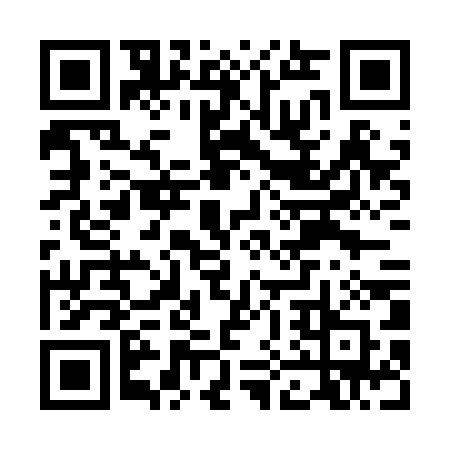 Ramadan times for Comblain-Fairon, BelgiumMon 11 Mar 2024 - Wed 10 Apr 2024High Latitude Method: Angle Based RulePrayer Calculation Method: Muslim World LeagueAsar Calculation Method: ShafiPrayer times provided by https://www.salahtimes.comDateDayFajrSuhurSunriseDhuhrAsrIftarMaghribIsha11Mon5:115:117:0012:483:556:376:378:1912Tue5:085:086:5712:473:566:386:388:2113Wed5:065:066:5512:473:576:406:408:2314Thu5:045:046:5312:473:586:426:428:2515Fri5:015:016:5112:473:596:436:438:2716Sat4:594:596:4912:464:006:456:458:2817Sun4:564:566:4612:464:016:476:478:3018Mon4:544:546:4412:464:026:486:488:3219Tue4:514:516:4212:454:036:506:508:3420Wed4:494:496:4012:454:046:516:518:3621Thu4:464:466:3812:454:056:536:538:3822Fri4:444:446:3512:454:066:556:558:3923Sat4:414:416:3312:444:076:566:568:4124Sun4:394:396:3112:444:086:586:588:4325Mon4:364:366:2912:444:097:007:008:4526Tue4:344:346:2712:434:107:017:018:4727Wed4:314:316:2412:434:117:037:038:4928Thu4:294:296:2212:434:127:047:048:5129Fri4:264:266:2012:424:137:067:068:5330Sat4:234:236:1812:424:137:087:088:5531Sun5:215:217:151:425:148:098:099:571Mon5:185:187:131:425:158:118:119:592Tue5:155:157:111:415:168:128:1210:013Wed5:125:127:091:415:178:148:1410:034Thu5:105:107:071:415:188:168:1610:055Fri5:075:077:051:405:188:178:1710:086Sat5:045:047:021:405:198:198:1910:107Sun5:015:017:001:405:208:208:2010:128Mon4:594:596:581:405:218:228:2210:149Tue4:564:566:561:395:228:248:2410:1610Wed4:534:536:541:395:228:258:2510:18